Mengen erfassen im Zahlenraum 5Wie viele kannst du zählen? 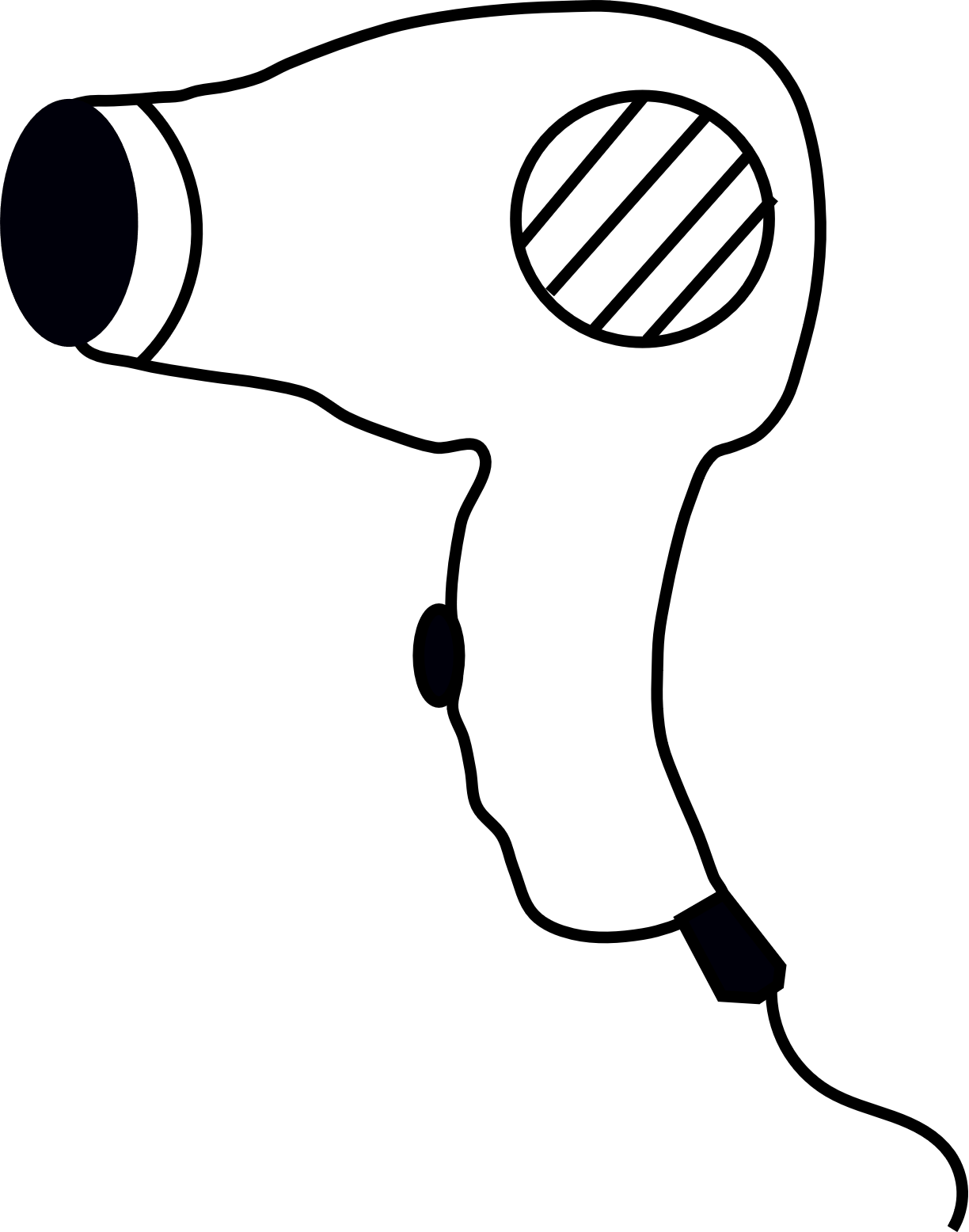 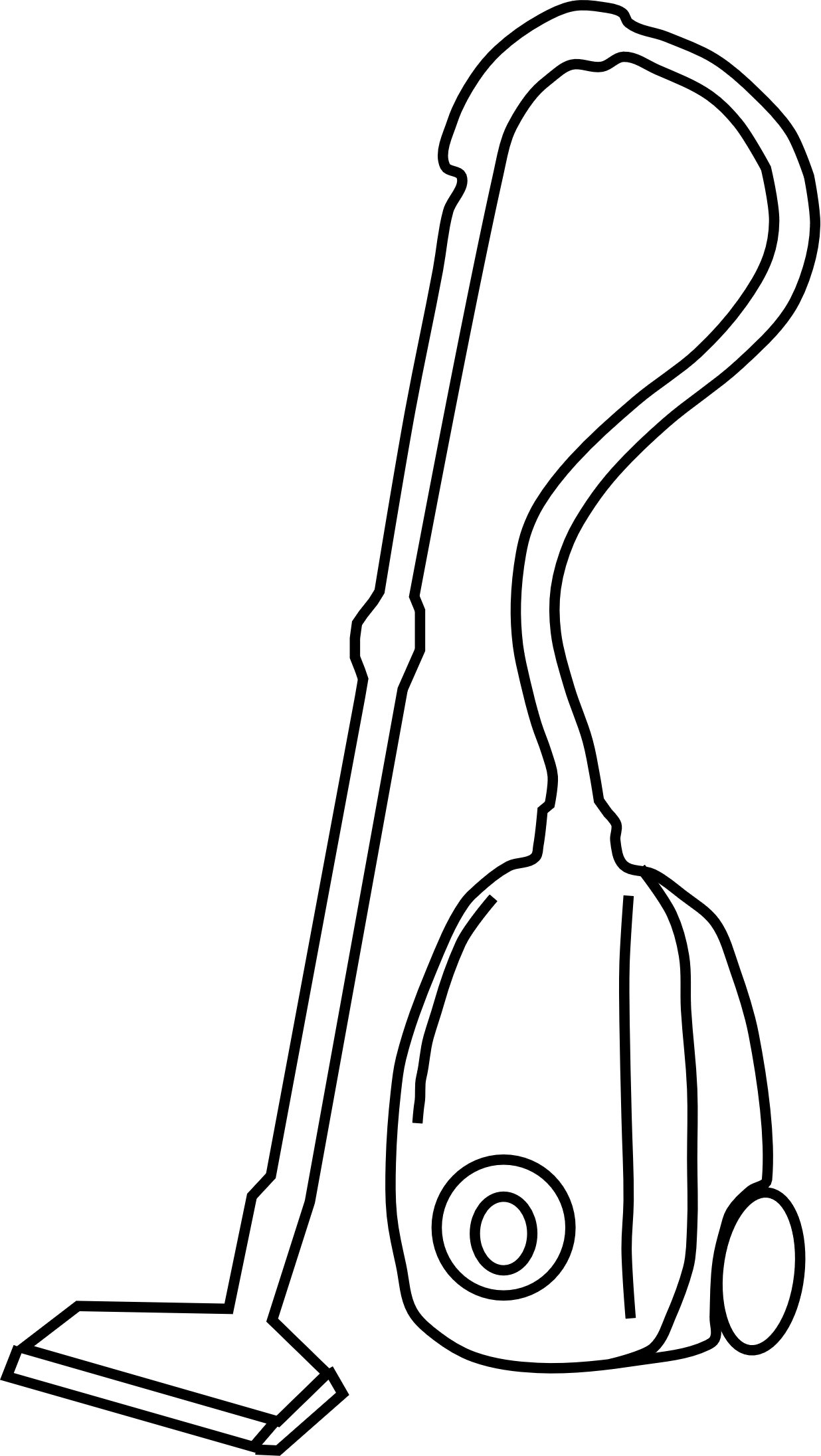 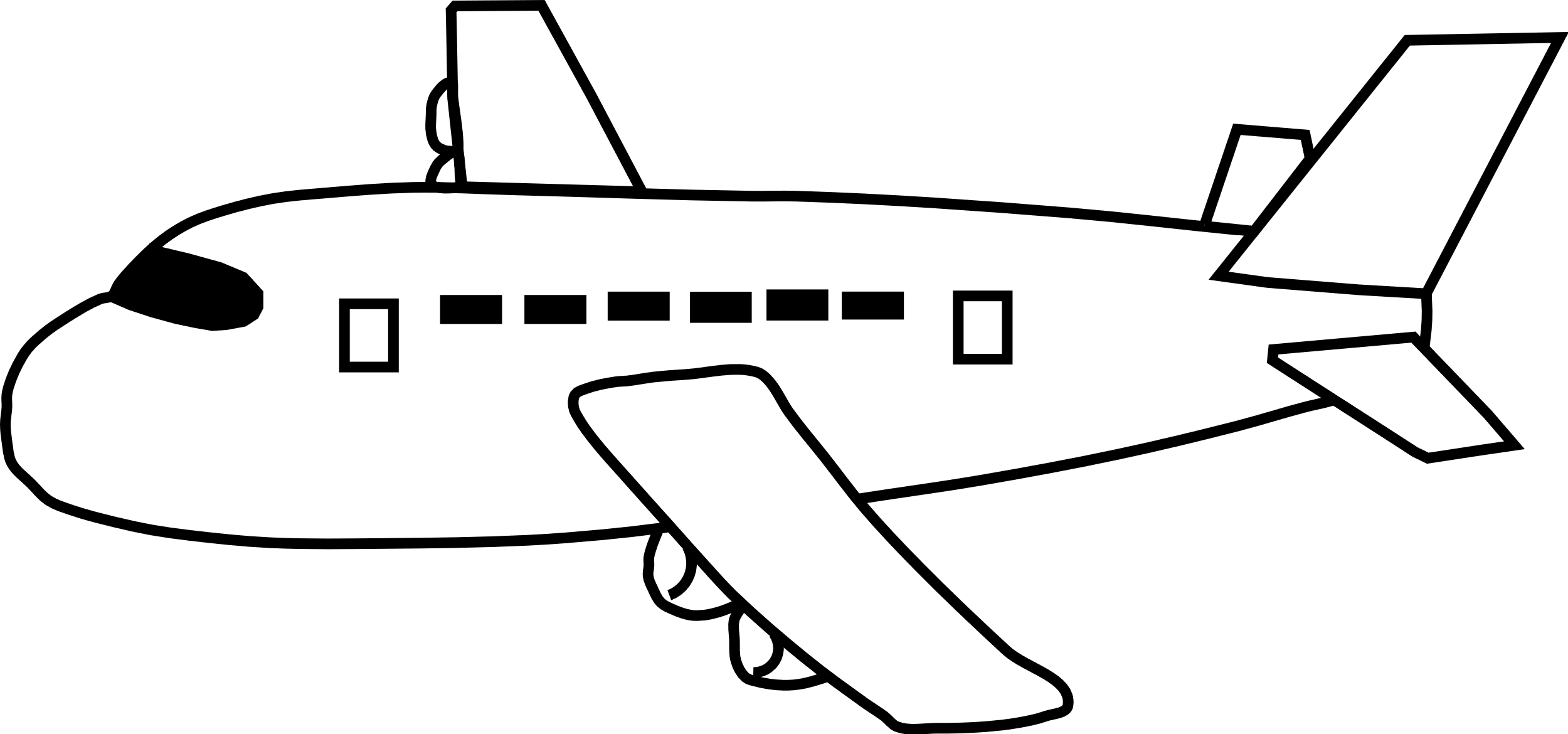 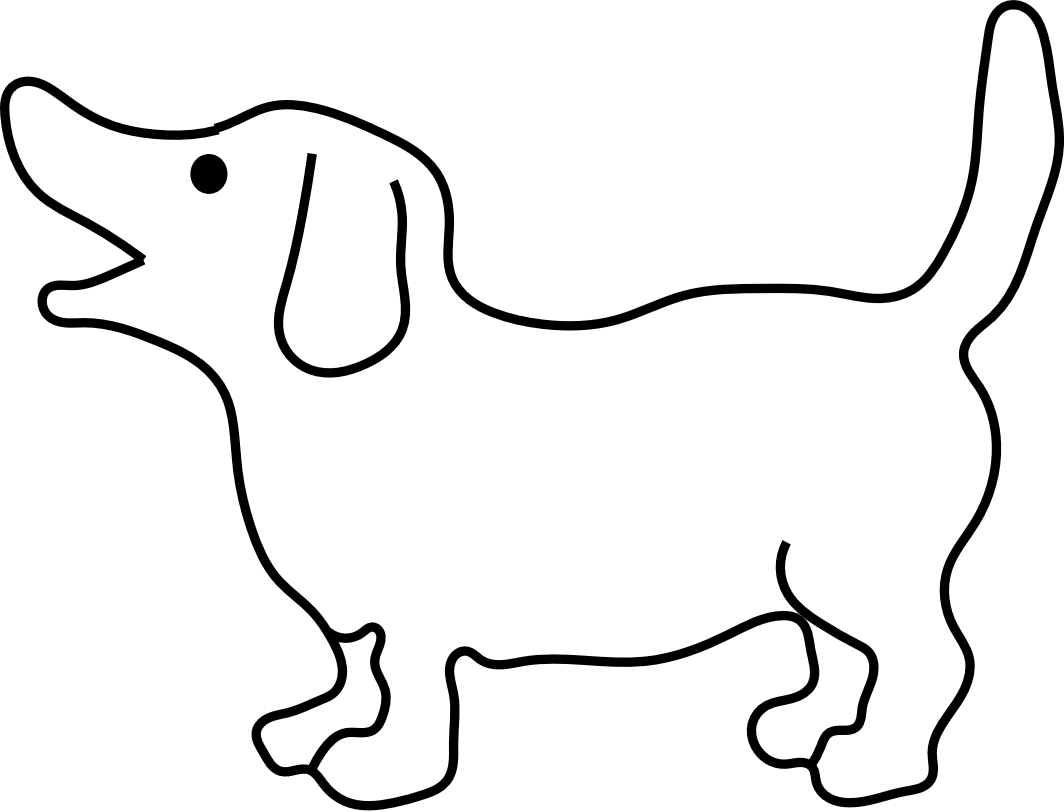 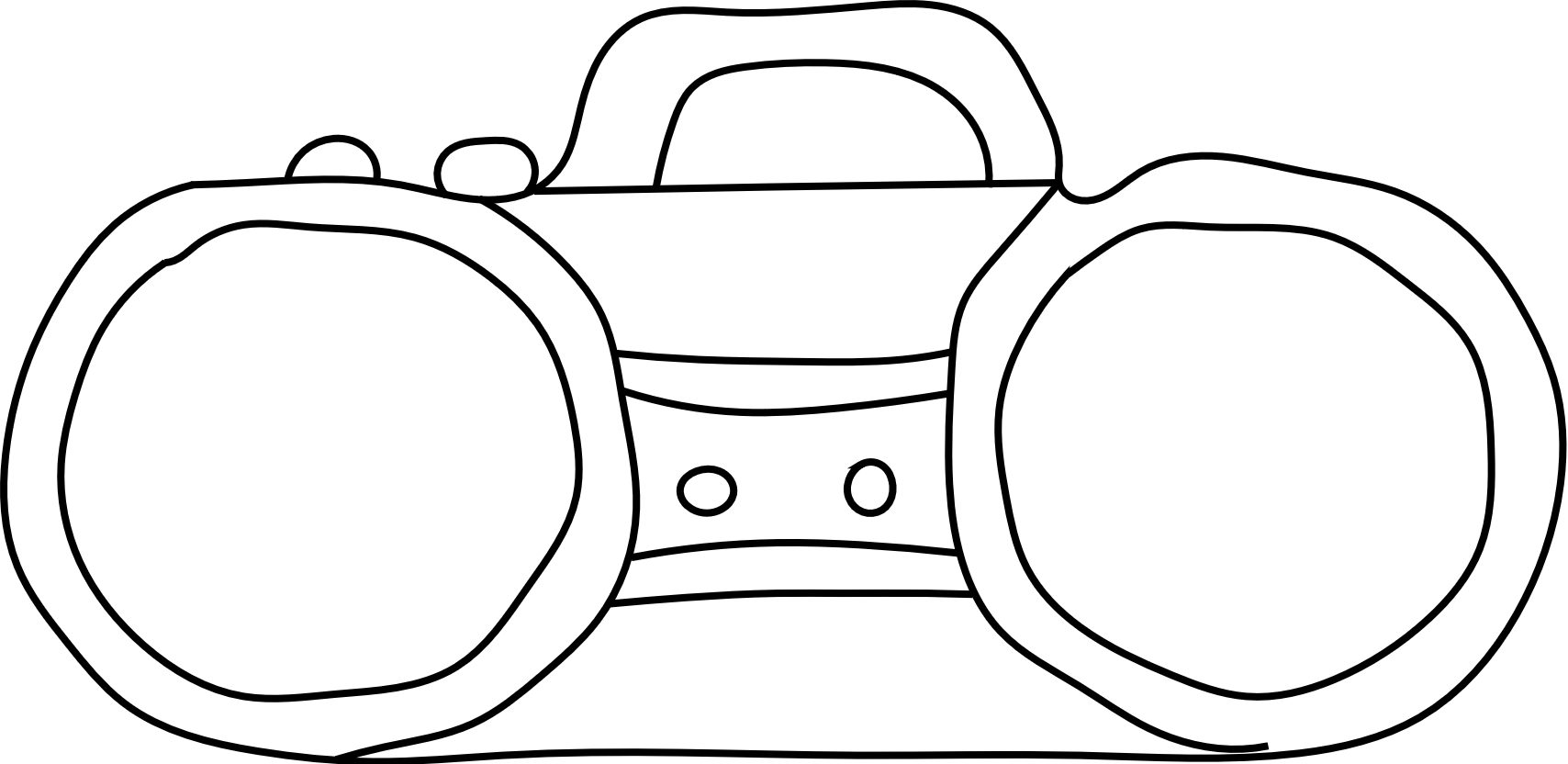 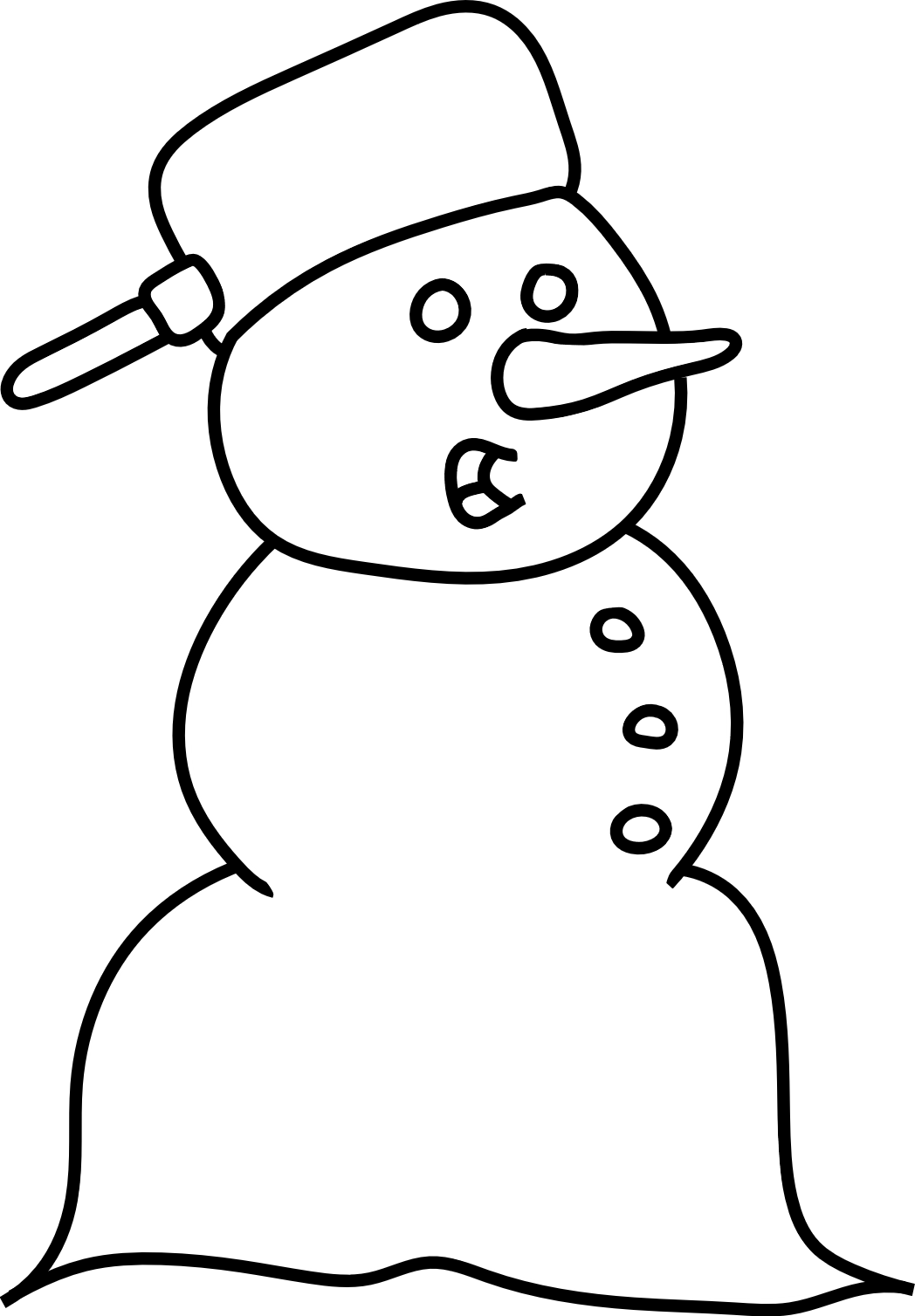 Kreise ein!               Jeweils 2                                          Jeweils 3                                             Jeweils 4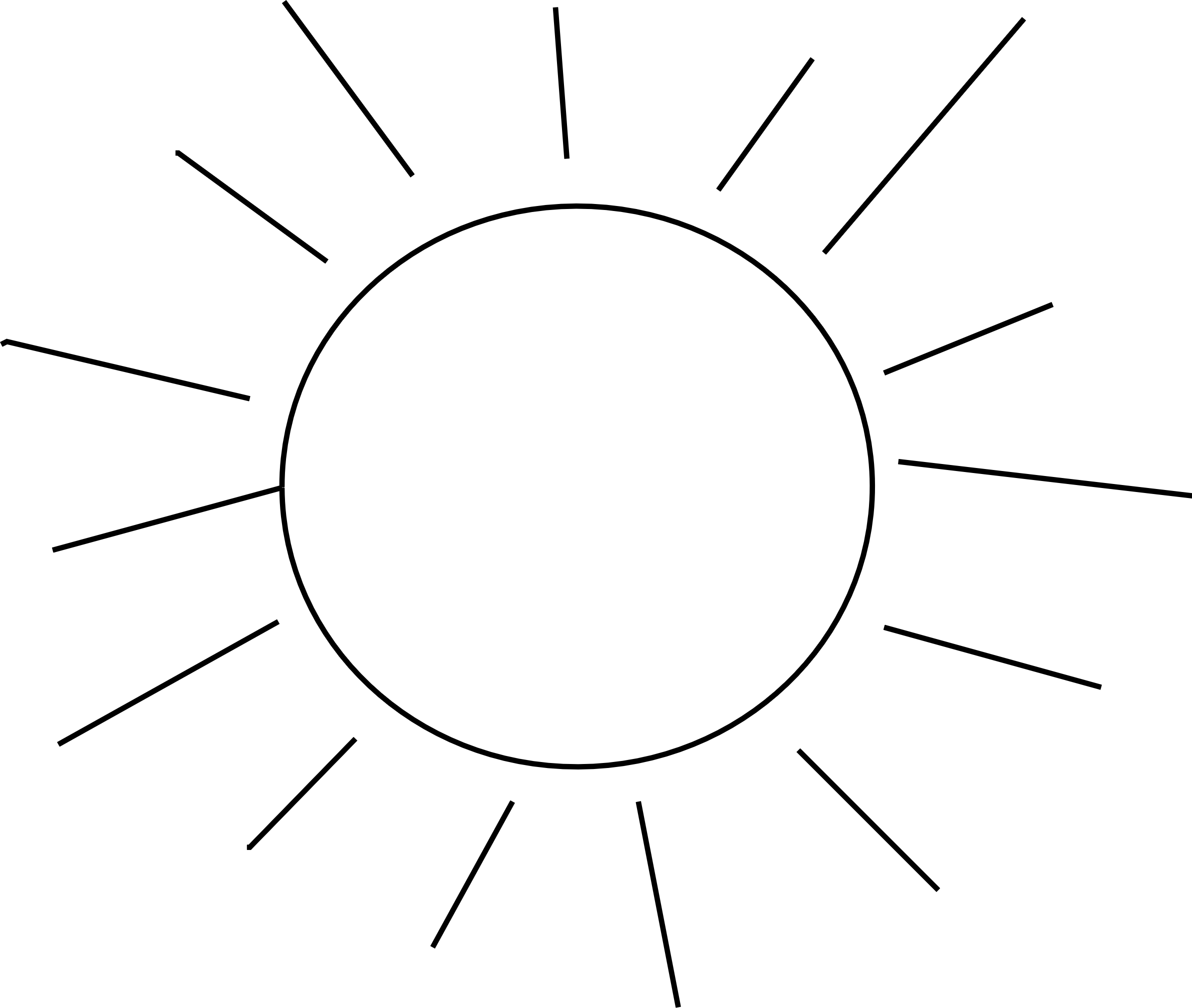 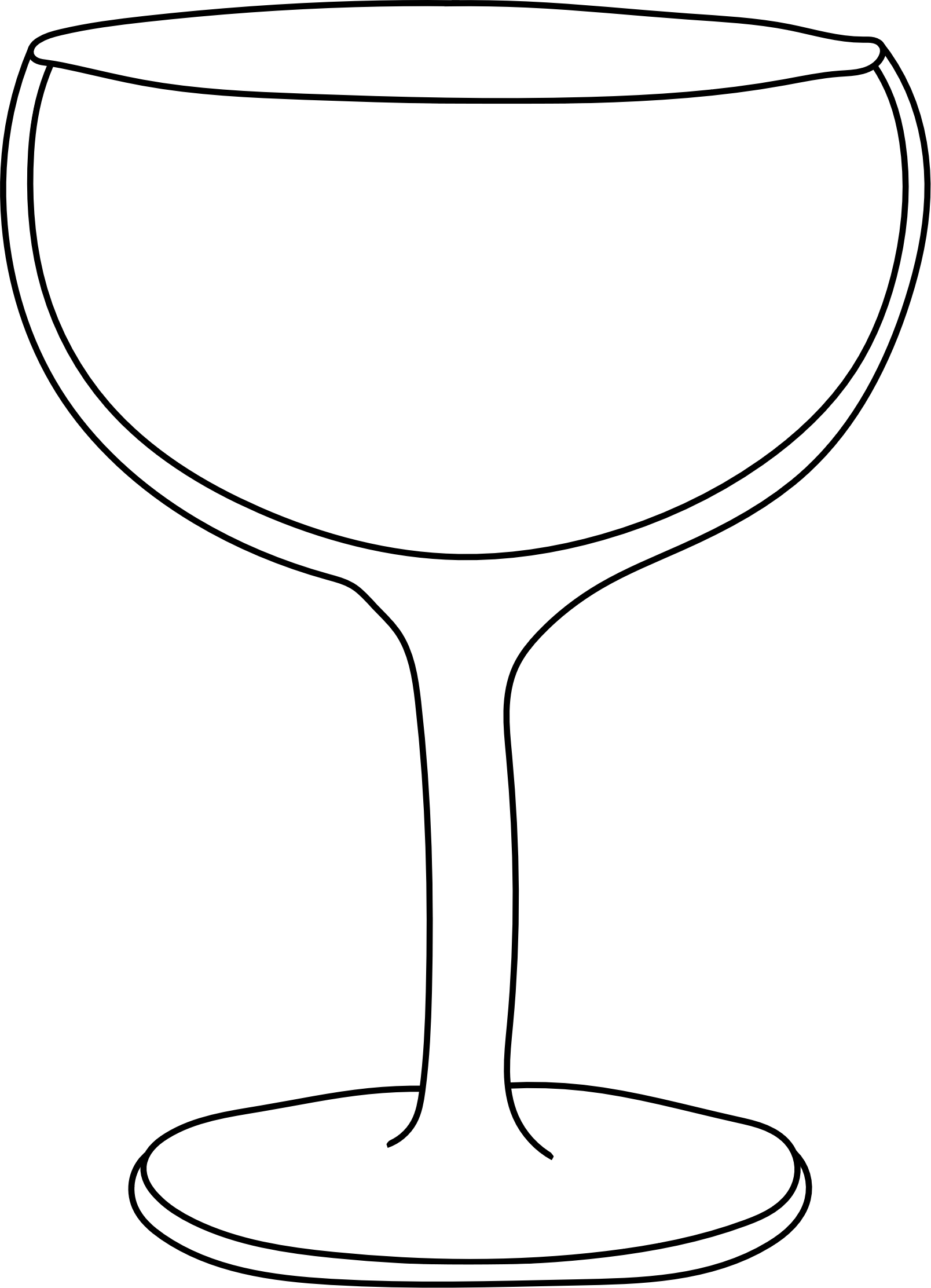 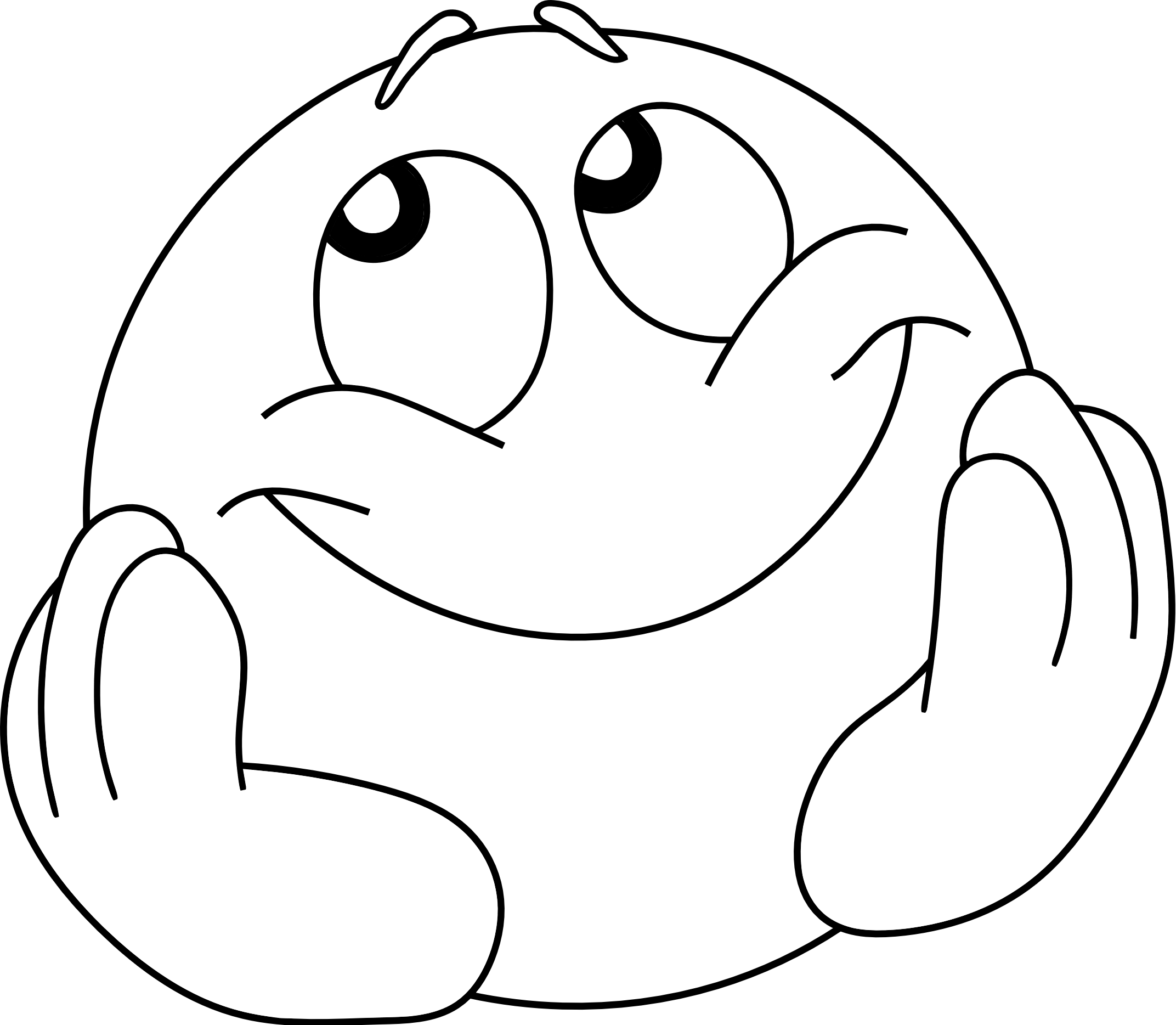                Jeweils 5                                          Jeweils 2                                             Jeweils 4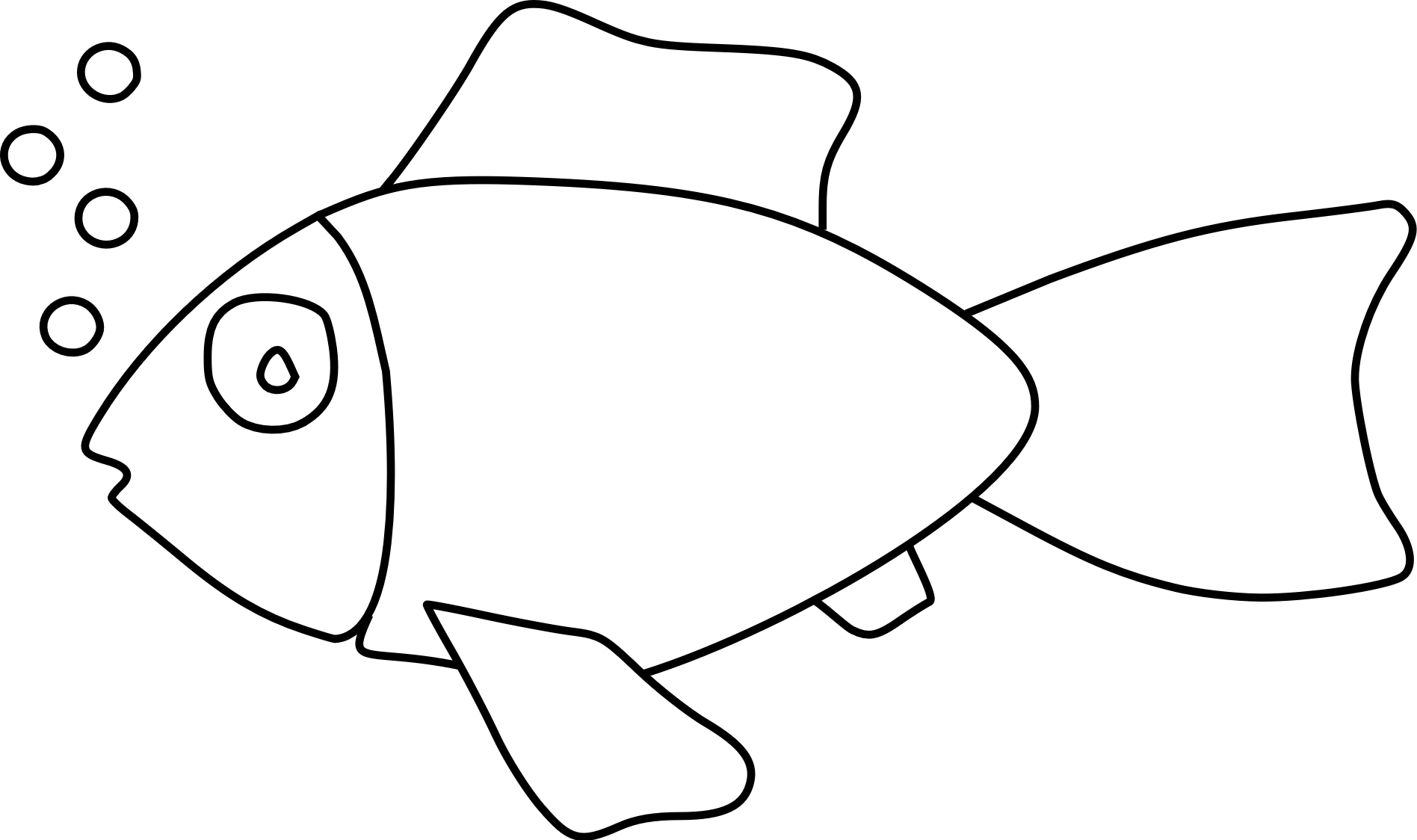 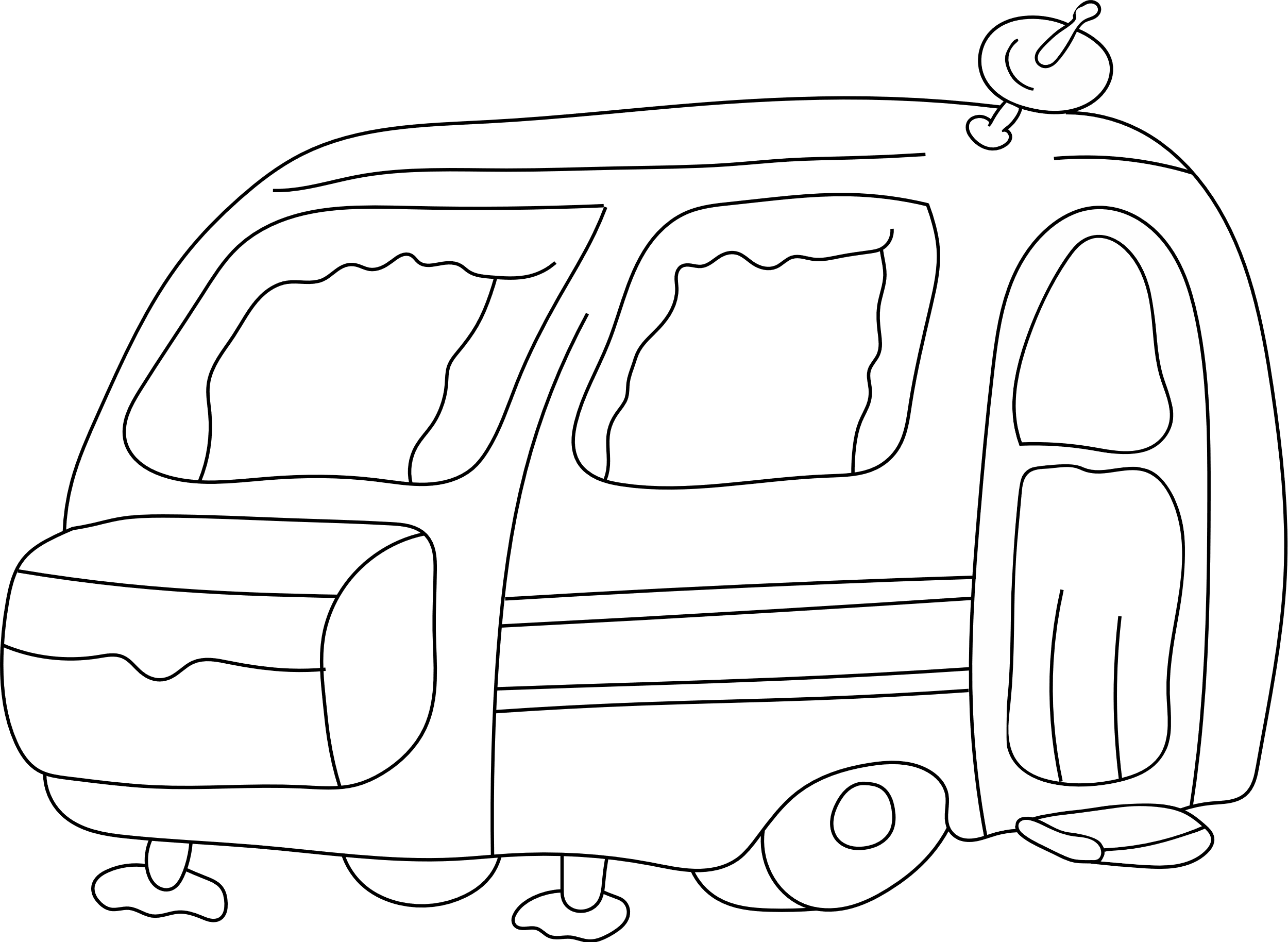 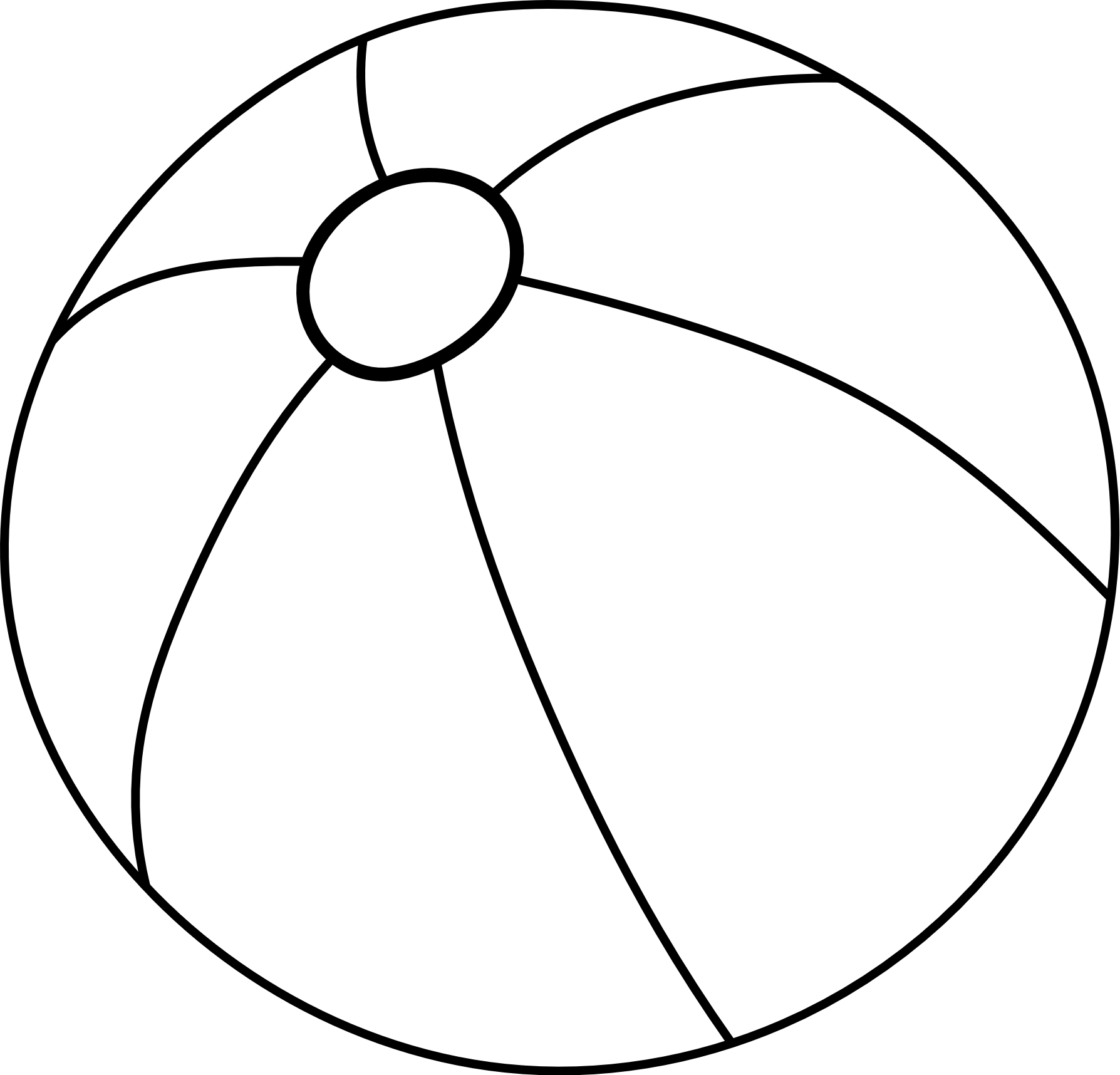 